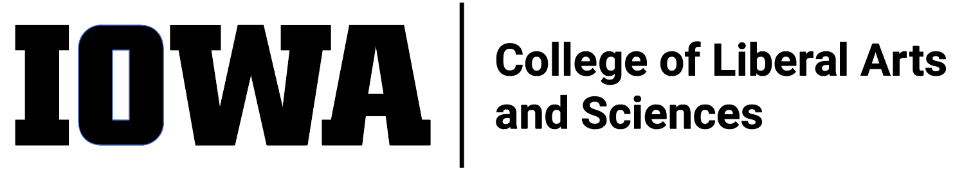 STAFF COUNCIL mONTHLY MEETING
MINUTESWednesday 12/21/22, 10:30 amHYBRIDIn-person 240 SH andvia Zoom Meetinghttps://uiowa.zoom.us/j/98191553384  In attendance: Mark F., Rebekah P., Shonda M., Jen K., Leyre C., Rosie S. (ex-officio – ALT), Sylvia G., George C, Mallory H., Rebecca T. (ex-officio – dean’s rep), Adam S., Julie R. (ex-officio – HR), Bradley CarsonNot present: Alli R., Emma K. (ex-officio, past-pres), Sandy M.Guests: Katie LinderCall to Order by Mark at 10:34aMinutes (11/16/22) accepted by George, seconded by SylviaNew Business IntroductionsBrad Carson replacing Karen Noggle as ex-officio for UI Staff CouncilRound table introductions of those presentSpring meetings roundtable scheduling update CLAS SC meeting invites to CLAS leadership to discuss Visioning Event Report action itemsDEI – Liz MendezCommunications – Ben HillCLAS SC to send Thank You to UI SC for funding the Visioning EventCommencement MarshallsRecommended by SC participantsVolunteers received lunchCeremony was student focusedReduced number of and length of speechesWill get requests for spring volunteers out earlyOld BusinessBrown Bag Event Coordination (Adam, Mallory)Push to next month agendaNeed functioning committeeVisioning Event Report – see items aboveCommittee Updates (see reports on Teams)Communication CommitteeWill be combining CLAS SC Newsletter with MarComm Faculty & Staff NewsletterDecision supports staff desire to see increased presence in MarcComm NewsletterDecision also reduces work for CLAS SC Comm CommitteeWill still collect staff feedback via CLAS SC websiteDEI CommitteeMembers attending CLAS DEI Committee meetings – next meeting, Jan 30Charges to WorkgroupsMentoringEquity Audit (hiring, evals, promotions, student evals, faculty service)DEI Toolkit (instruction, faculty, faculty, staff, students)Next meeting Jan 18Look at MOPS to formalize connection w/ CLAS DEI CommitteeElections CommitteeAfter discussions with Becca, decided to wait for MOPS to be corrected before making changesWork w/ SC Comm Comm and MarComm to improve announcements and language as well as improve ballot structureHighlight in Jan MarComm newsletterExec CommitteeMeeting with Dean Sanders rescheduledTo discuss  improved communication, DEI and strategic planning initiativesDean’s Office Meeting DebriefHR Staffing Updates – lots of changes but with familiar facesCurrent staff elevated, searches for generalists and coordinatorsMental Health Training and initiativesConnect staff with resourcesKognito – Distress Intervention and Suicide Prevention ProgramSelf-guided course offered through Self ServiceNeeded due to uptick in suicide casesGoal is to expect all CLAS SC members to take the courseLead by exampleWill introduce at Jan 30 DEO/ALT meetingTo be highlighted for the next several monthsCommunication Building examplesFinancesOn track with budget improvement, $1.7M savedAdvocating for additional $10M to be added to CLAS budget It’s a team effort – departments are helping to determine budget allocationsDeans & CLAS SC working in collaboration to improve communicationWant to hear from the deans directlyVisioning Event Report & feedbackMotion to adjourn at 11:50a by Jen K., seconded by Sylvia G.ITEMS FOR FUTURE AGENDAS: --